Work report - for each programme delivered or engagement(s) with a young person please complete one line of the template below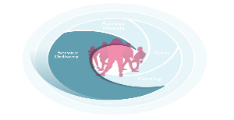 (Collate total numbers of one to one engagements, both planned and unplanned, and input using one line only)DCYA UID Code:  Reporting period: To:                                                         From:Group / Engagements with young people (including age range)Target Group as per SRTarget Group as per SRMethod used (i.e. small group coaching, drop in, youth forums, one to one mentoring etc.)Time and day deliveredNumber of sessions delivered in this reporting periodNumber of individual young people that attendedStaff allocatedTotal number of contactsEvidence of ProgressChallenges and opportunities (where relevant) Discussion and decisions arising from challenges and opportunities. Other relevant areas of work